Rozhodnutí o vyloučení uchazečeSpecifikace zakázky a zadavateleSpecifikace uchazečeNa základě výsledku posouzení nabídky výše uvedeného uchazeče podané do výběrového řízení týkající se výše specifikované zakázky rozhoduji o vyloučení tohoto uchazeče. Jeho nabídka byla vyřazena z dalších fází posuzování a hodnocení nabídek.Odůvodnění:Bylo rozhodnuto o vyloučení první část nabídky č. 7 společnosti TSM, spol. s.r.o., neboť neakceptují podmínky výzvy a nabízí jen částečné plnění v rámci části I. Obecné IT.Číslo zakázky (pod kterým byla uveřejněna na www.esfcr.cz)11271Název zakázkyZajištění „Vzdělávání členů OHK Vyškov“Registrační číslo projektuCZ.03.1.52/0.0/0.0/16_060/0005901Název projektuVzdělávání členů OHK VyškovNázev / obchodní firma zadavateleOkresní hospodářská komora VyškovSídlo zadavateleHavlíčkova 342/7, 682 01 VyškovIČ zadavatele / DIČ zadavatele60714948Jméno a příjmení osoby oprávněné jednat za zadavatele  Ing. Stanislav Holemý, 517 348 324, info@ohkvyskov.czNázev / obchodní firma zadavateleTSM, spol. s.r.o.Sídlo zadavateleDukelská 117/12 682 01 VyškovIČ zadavatele / DIČ zadavatele00208914Datum a podpis osoby oprávněné jednat za zadavatele Ve Vyškově dne 18.7.2017			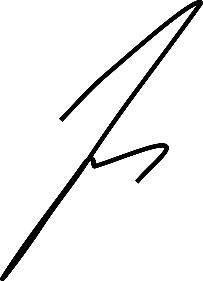 